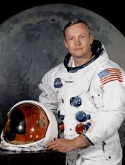                           Neil Armstrong Read through the text and tick the correct answer for each question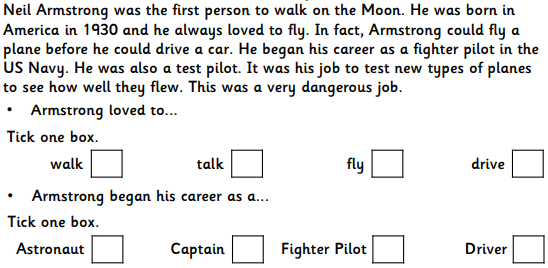 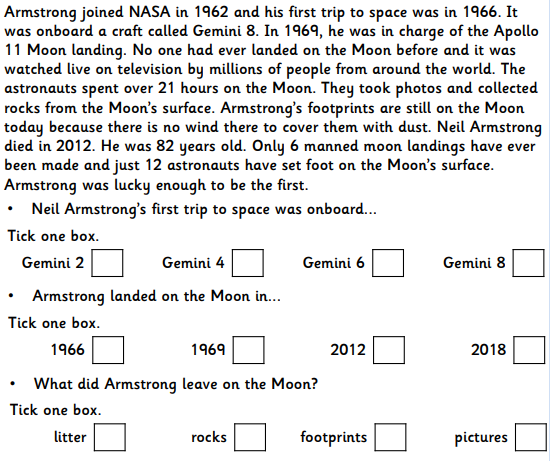 AnswersFlyFighter PilotGemini 81969Footprints